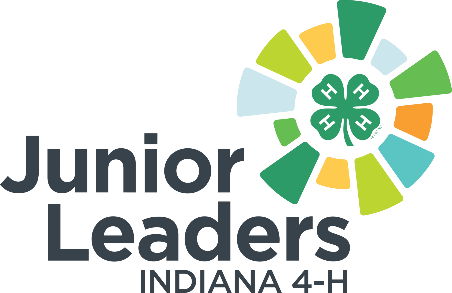 Schemes, Scams, and Ploys Graphic Organizer for ActivityActivity:Source: Adapted from LifeSmarts by the National Consumers League: https://lifesmarts.org/resources/lifesmarts-powerpoints/